Муниципальное дошкольное образовательное учреждение 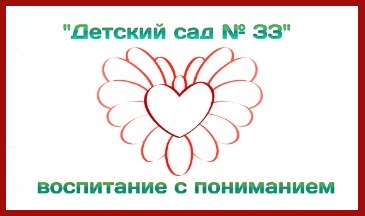 «Детский сад № 33»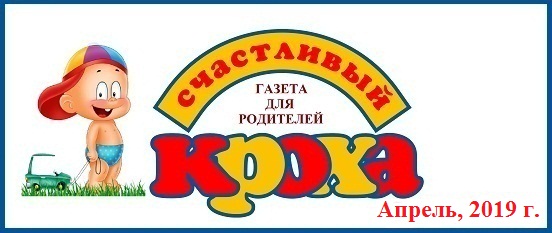 Тема номера:«День космонавтики»В этом номере: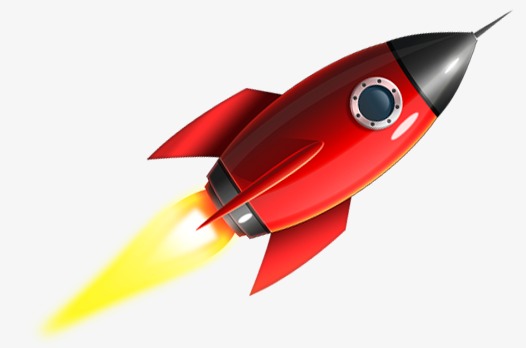 История праздника дня авиации и космонавтики для детей;Стихи о космосе для детей;Поделки ко дню космонавтики дома;«Внимание - Дети!»;20 правильных фраз для уговора детей;Какие витамины лучше принимать весной и где их найти?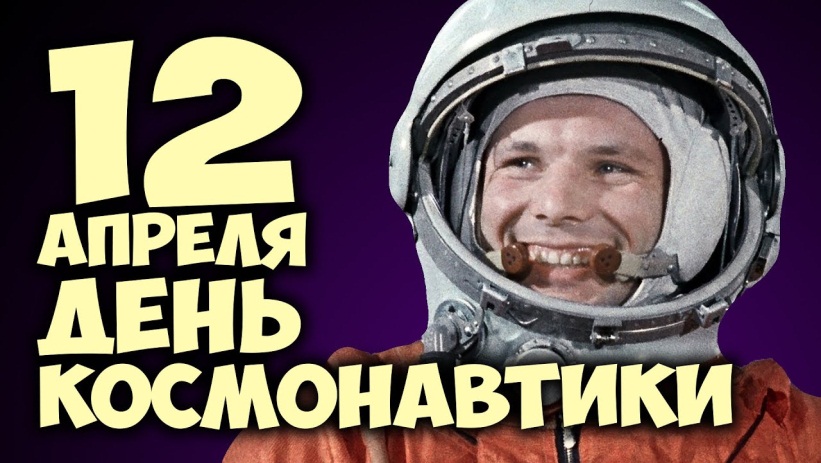 История праздника дня авиации и космонавтики для детей12 апреля весь мир отмечает День авиации и космонавтики. Это особенный праздник – день триумфа науки и всех тех, кто связан с космической отраслью.12 апреля 1961 г. гражданин СССР майор Ю.А. Гагарин (позывной первого космонавта Земли - «Кедр») на космическом корабле «Восток» впервые в мире совершил орбитальный облѐт Земли, открыв эпоху пилотируемых космических полѐтов.Долгое время в СССР всякая информация о ракетах, спутниках и людях, причастных к этой технике, была секретной. Но теперь известно, что первый искусственный спутник Земли был разработан в подмосковном посѐлке Болшеве (сейчас это город Королѐв), а собственно космическая эра в истории человечества была открыта запуском первого в мире спутника Земли 4 октября 1957 г. А вот дорогу в космос Юрию Гагарину прокладывали... собаки. 3 ноября 1957 г. Телеграфное агентство Советского Союза официально сообщило, что произведѐн запуск второго искусственного спутника Земли. В сообщении между делом было сказано, что кроме всего прочего спутник несѐт «герметичный контейнер с подопытным животным (собакой)...». В конструкции корабля была допущена ошибка, и собака Лайка погибла. Но учѐные понимали, что без экспериментов не обойтись и собаки по-прежнему будут играть в них важную роль. Чтобы отдать должное Лайке, перед Парижским обществом защиты собак воздвигли гранитную колонну в честь всех животных, отдавших жизнь во имя науки. Еѐ вершину венчал устремлѐнный ввысь спутник, из которого выглядывала Лайка.Год 1961-й не только для России, но и для всей планеты стал исторической датой – Советский Союз вывел на орбиту Земли космический корабль-спутник «Восток». Корабль сделал один виток вокруг Земли и совершил посадку в Саратовской области. На высоте нескольких километров от земли Гагарин катапультировался и приземлился с парашютом недалеко от спускаемого аппарата. Космонавт получил звание Героя Советского Союза, а день 12 апреля объявили государственным праздником - Днѐм космонавтики.Уже в конце апреля 1961 г. Юрий Гагарин отправился в свою первую зарубежную поездку. «Миссия мира», как иногда называют поездку первого космонавта по странам и континентам, продолжалась два года. Встретиться с ним считали за честь короли и президенты, политические деятели и учѐные, артисты и музыканты.Полѐт, длившийся всего 108 минут, стал мощным прорывом в освоении космоса. И сегодня мы видим поразительные успехи космической техники - вокруг Земли обращаются десятки тысяч спутников, космические аппараты сели на Луну и Венеру и привезли оттуда образцы грунта. Сегодня в космос летают даже обычные люди (предварительно прошедшие специальную подготовку), появился даже термин «космический туризм».ТРАДИЦИИ ПРАЗДНОВАНИЯ ДНЯ КОСМОНАВТИКИ10 апреля 1981 г., к 20-летию полѐта в космос Ю.А. Гагарина, в Москве был открыт Мемориальный музей космонавтики. В фондах музея бережно хранятся образцы космической техники, личные вещи деятелей ракетно-космической отрасли, архивные документы, кино- и фотоматериалы, произведения изобразительного и декоративно-прикладного искусства. Этот музей является центром «Космического уголка Москвы», куда входят также монумент «Покорителям космоса», Аллея космонавтов, памятники основоположникам отечественной космонавтики и первооткрывателям звѐздных трасс, Мемориальный дом-музей академика С.П. Королѐва, а также центр праздничных торжеств.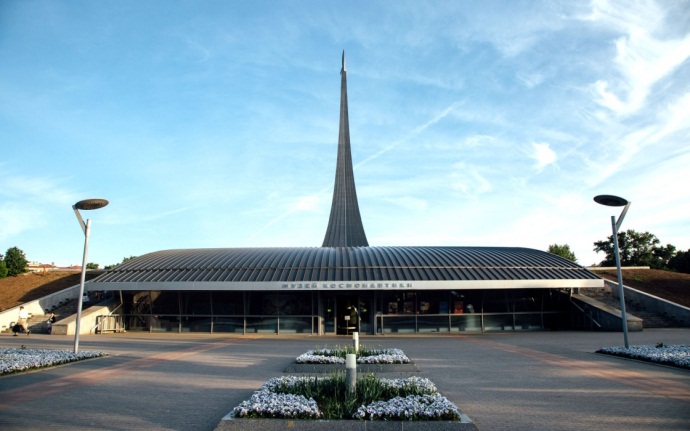 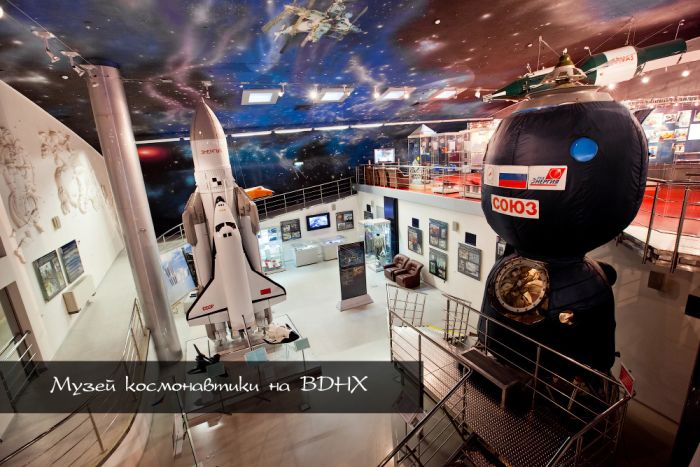 Стихи о космосе для детейСтихи о космосе – они о чудесах. О чуде человеческой мысли, человеческой стойкости. Первый космонавт, автор космического чуда, гражданин Советского Союза – Юрий Гагарин. Мы восхищаемся мужеством, бесстрашием, стойкостью простого русского парня. Он расширил горизонты сознания. Он – из тех, кто сумел сказку сделать былью.Стихи о космосе – это стихи о победе человеческого разума. Браво тем, кто придумал, спланировал и воплотил в жизнь мечту человека – вырваться из колыбели (коей является планета Земля) и взлететь над суетой. Появиться там, где звѐзды, где вечность и бесконечность.Юрий Гагарин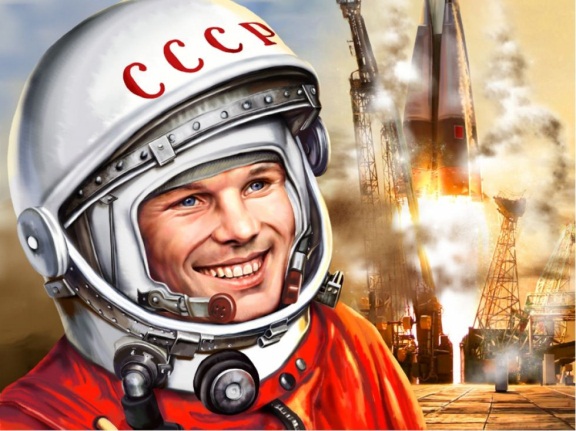 В. СтепановВ космической ракетеС названием «Восток»Он первым на планетеПодняться к звездам смог.Поет об этом песниВесенняя капель:Навеки будут вместеГагарин и апрель!По порядку все планетыАркадий Хайт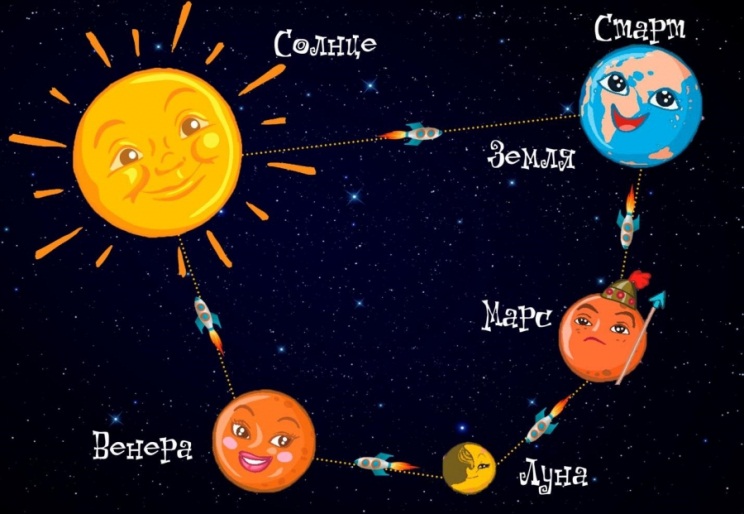 По порядку все планетыНазовёт любой из нас:Раз - Меркурий,Два - Венера,Три - Земля,Четыре - Марс.Пять - Юпитер,Шесть - Сатурн,Семь - Уран,За ним - Нептун.Он восьмым идёт по счёту.А за ним уже, потом,И девятая планетаПод названием Плутон.Про звездыГ. Кружков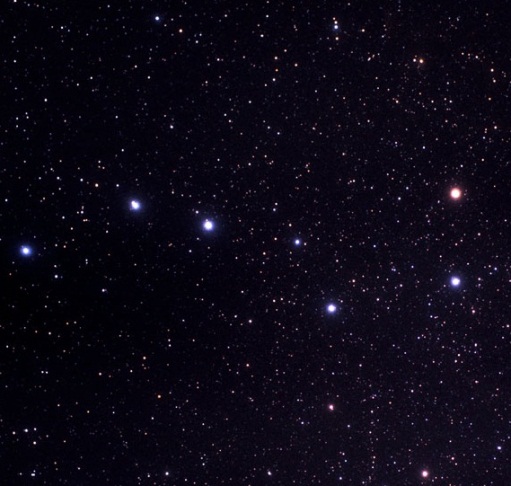 Есть в небе звёздочка одна,Какая - не скажу,Но каждый вечер из окнаЯ на неё гляжу.Она мерцает ярко так!А в море где-нибудьСейчас, наверное, морякПо ней сверяет путь.СозвездияРимма АлдонинаВсю ночь созвездия блестящиеНе замедляют хороводаВокруг одной звезды, стоящейКак будто в центре небосвода.К ней наклонилась ось земная,Её назвали мы Полярной.Где север, мы по ней узнаемИ ей за это благодарны.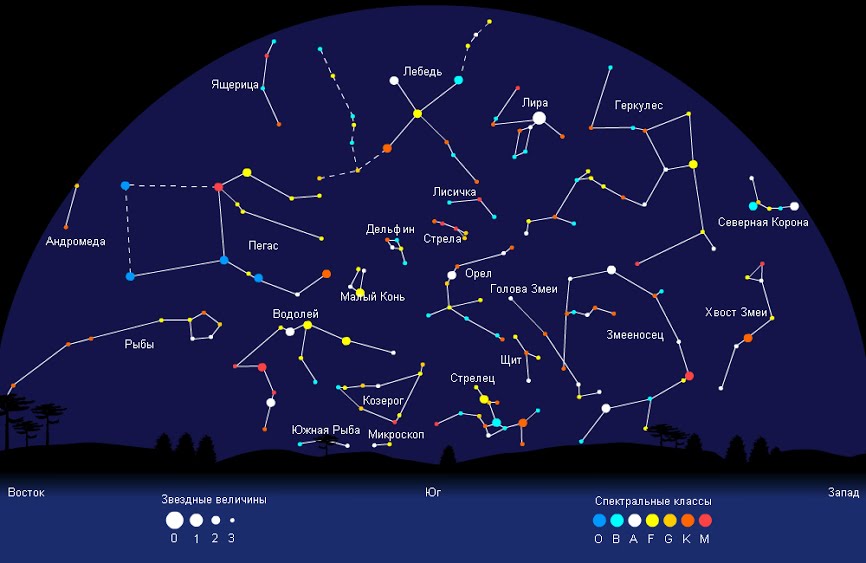 Поделки ко дню космонавтики дома«Космическая ракета»Чтобы сделать своими руками космическую ракету, взмывающую вверх, нужны: пустая пластиковая бутылка; 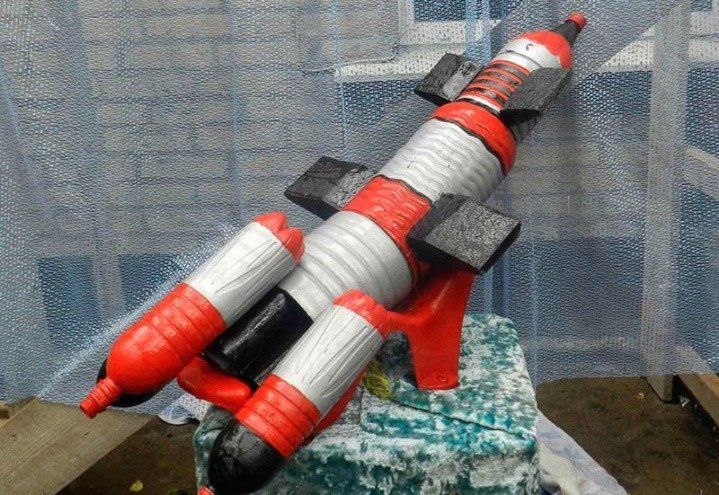 картон; насос, которым надувают мячи; скотч; вода.Основным предназначением поделки для малышей является ее запуск в эффектный полет. Ракета развалится на мелкие кусочки, поэтому, слишком усердствовать с деталями не стоит. Действуйте по инструкции: Необходимо вырезать из картона верхушку поделки в форме конуса и 3 ракетные лопасти. Все полученные элементы нужно примотать скотчем к емкости. Окончив прошлые этапы, вставьте насосную иглу в пробку. Отверстие должно совпадать с диаметром иглы, иначе вода вытечет из ракеты. Если они не совпадают, воду можно налить уже перед запуском. Пора приводить в действие насос и наблюдать за шикарным полетом ракеты!«Летающая тарелка»Созданное своими руками НЛО приведет кроху в восторг. Для изготовления поделки потребуется пластиковая бутылка с одноразовой тарелкой. Приступим к действиям: Ножницами или канцелярским ножом аккуратно отделяем нижнюю часть бутылки. Отрезаем верхнюю ее часть, срезаем горлышко. Дно бутылки кладем на тарелку, рисуем круг маркером. Вырезаем круг, отступив от нарисованных границ. Делаем надрезы. Верхнюю часть бутылки вставляем в полученное отверстие. Фиксироваться она будет благодаря надрезам. Липкой лентой все закрепляем, получаем кабину поделки. Снизу вставляем дно бутылки, фиксируем. Приложив нижнюю часть бутылки к бумаге или блестящему картону, обводим и вырезаем круг. Вставляем в отверстие тарелки.Подравниваем ножницами края тарелки, чтобы они совпадали с краями картона. Помещаем верхушку бутылки к середине. Внутрь летающей тарелки усаживаем пластилинового инопланетянина – главного героя поделки. При помощи соды, уксуса и лимонной кислоты можете сделать настоящий кислотный дождь или целый вулкан! Для этого в емкость положите небольшое количество соды, разведите уксус водой, постепенно добавляя уксус или лимонную кислоту к соде. Получится непередаваемое зрелище!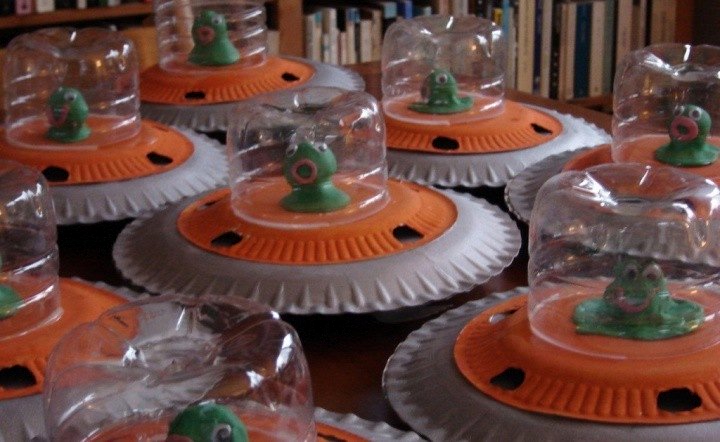 «Внимание - Дети!»С 11 по 30 марта 2019 года в Ярославской области проводится комплексное профилактическое мероприятие «Внимание! Дети!»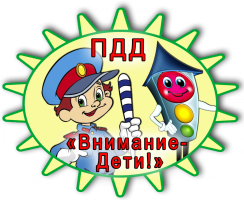 Уважаемые родители, бабушки и дедушки!Весна – сложный и опасный сезон и для пешеходов, и для автомобилистов. Весной во дворах, парках, на улице становится более людно, автомобили, стоявшие на зимних парковках, выезжают из дворов. Во избежание несчастных случаев на дороге с Вами и Вашими детьми напоминаем о необходимости систематического повторения с ребёнком Правил дорожного движения, особого контроля  за поведением детей на улице.При выходе из дома.Если у подъезда дома возможно движение, сразу обратите внимание ребенка, нет ли приближающегося транспорта. Если у подъезда стоят транспортные средства или растут деревья, приостановите свое движение и оглядитесь – нет ли опасности.При движении по тротуару.Придерживайтесь правой стороны.Взрослый должен находиться со стороны проезжей части.Если тротуар находится рядом с дорогой, родители должны держать ребенка за руку.Приучите ребенка, идя по тротуару, внимательно наблюдать за выездом машин со двора.Не приучайте детей выходить на проезжую часть, коляски и санки везите только по тротуару.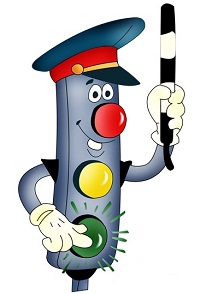 Готовясь перейти дорогуОстановитесь, осмотрите проезжую часть.Развивайте у ребенка наблюдательность за дорогой.Подчеркивайте свои движения: поворот головы для осмотра дороги. Остановку для осмотра дороги, остановку для пропуска автомобилей.Учите ребенка всматриваться вдаль, различать приближающиеся машины.Не стойте с ребенком на краю тротуара.Обратите внимание ребенка на транспортное средство, готовящееся к повороту, расскажите о сигналах указателей поворота у машин.Покажите, как транспортное средство останавливается у перехода, как оно движется по инерции.При переходе проезжей части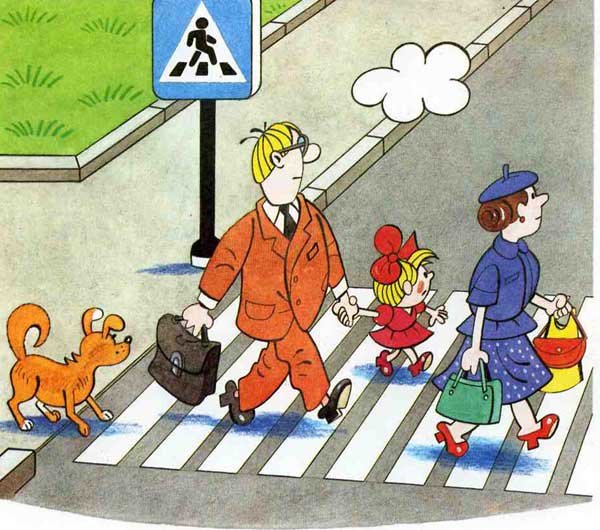 Переходите дорогу только по пешеходному переходу или на перекрестке.Идите только на зеленый сигнал светофора, даже если нет машин.Выходя на проезжую часть, прекращайте разговоры.Не спешите, не бегите, переходите дорогу размеренно.Не переходите улицу под углом, объясните ребенку, что так хуже видно дорогу.Не выходите на проезжую часть с ребенком из-за транспорта или кустов, не осмотрев предварительно улицу.Не торопитесь перейти дорогу, если на другой стороне вы увидели друзей, нужный автобус, приучите ребенка, что это опасно.При переходе по нерегулируемому перекрестку учите ребенка внимательно следить за началом движения транспорта.Объясните ребенку, что даже на дороге, где мало машин, переходить надо осторожно, так как машина может выехать со двора, из переулка.При ожидании транспортаСтойте только на посадочных площадках, на тротуаре или обочине.Важно чтобы родители были примером для детей в соблюдении правил дорожного движения.Не спешите, переходите дорогу размеренным шагом.Выходя на проезжую часть дороги, прекратите разговаривать — ребёнок должен привыкнуть, что при переходе дороги нужно сосредоточиться.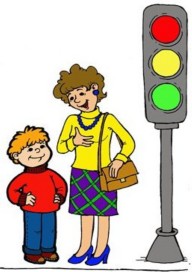 Не переходите дорогу на красный или жёлтый сигнал светофора.Переходите дорогу только в местах, обозначенных дорожным знаком «Пешеходный переход».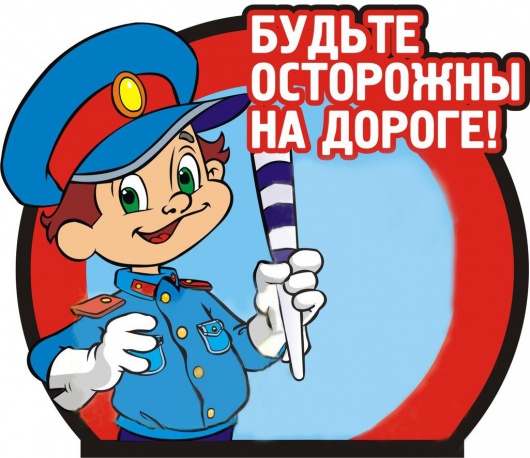 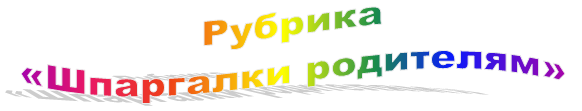 Воспитатель – Абрамова М.В.«20 правильных фраз для уговора детей»"Убери игрушки!", "Помой руки!", "Быстро иди спать!" - все эти указания дети почему-то не спешат исполнять. А все потому, что им неохота тратить время на неинтересные дела. Единственный способ быстро и без нервов уговорить своих чад - сделать нужное интересным. Усталые родители скажут: некогда, сил нет, не умеем… Умеете! Вы только попробуйте включиться в игру, заодно и сами повеселитесь.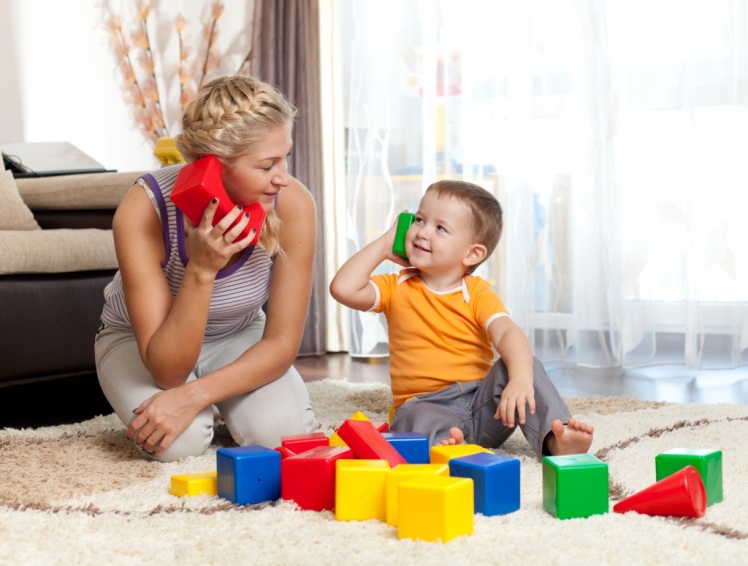 1. Вместо: "Давай быстрее, сколько можно копаться!"Говорим: "На старт, внимание, марш!"2. Вместо: "Сейчас же отправляйся в ванную! Считаю до трех!"Говорим: "Старт отплытия корабля через 10, 9, 8…"3. Вместо: "Пока не съешь суп, печенья не дам".Говорим: "Как только суп исчезнет с тарелки, на столе по взмаху волшебной палочки появится десерт!"4. Вместо: "Быстро спать!"Говорим: "А что ты хочешь увидеть во сне?"5. Вместо: "Не мешай мне разговаривать по телефону".Говорим: "Когда я закончу свои дела, тебя ждет сюрприз".6. Вместо: "Прекрати капризничать сейчас же!"Говорим: "Ой, прибежал к нам капризный забияка (или капризка - можно придумать любого персонажа), давай скорее его выгонять, а то он нам настроение испортит!"7. Вместо: "Почему ты меня не слышишь? Сколько раз повторять?"Говорим: "Кактус, кактус, я - фикус, проверка связи, доложите, как слышите меня! Передаю важную информацию".8. Вместо: "Нельзя ходить третий день в одной и той же грязной куртке, надень другую!"Говорим: "Твоя любимая куртка ушла мыться, передавала тебе привет и прислала свою сестру".9. Вместо: "Боже, какой беспорядок. Ты ужасный грязнуля!"Говорим: "Ах, если бы ты мог стать волшебником и наколдовать порядок в комнате".10.Вместо: "Сейчас я тебе ремня дам!"Говорим: "Когда дети себя плохо ведут, мама превращается в Бабу-ягу".11. Вместо: "Как я от тебя устала!"Говорим: "Мой котелок закипает, закипает, ой, уже кипит, скоро взорвется, береги-и-и-сь!"12. Вместо: "Засыпай сейчас же!" 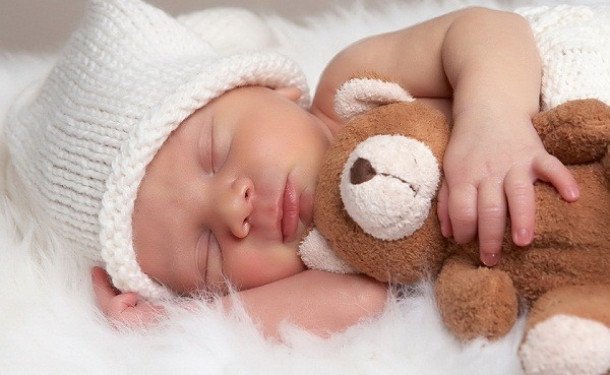 Говорим: "Засыпай, а пока ты спишь, придет добрый гном (придумываем сказочного героя) и принесет орешки" (ночью кладем у кровати орешки).13. Вместо: "Твой рисунок опять не занял никакого места на выставке? Да, художник из тебя плохой".Говорим: "Ну не занял и не занял, зато ты рисуешь самых красивых в мире сов".14. Вместо: "А ну-ка сел за уроки быстро!"Говорим: "Давай ты будешь делать уроки, а я убираться - кто быстрее закончит, тот и получит вкусные конфеты после ужина".15. Вместо: "Одевайся, мы выходим гулять".Говорим: "Хочешь, я покажу тебе во дворе дупло, в котором можно найти клад?"16. Вместо: "Быстро выключай мультики!" 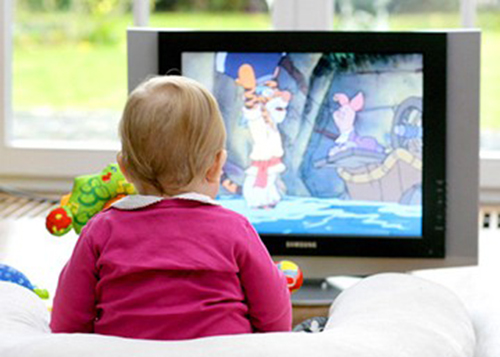 Говорим: "Телевизору пора отдохнуть".17. Вместо: "Прекрати плакать!"Говорим: "Ой, сейчас от твоих слез тут будет большущая лужа, как бы нам в ней не утонуть!"18. Вместо: "Ты что, жадина?! А ну-ка быстро поделись конфетками с ребятами!"Говорим: "Вкусная конфетка, правда? А давай и других угостим, чтобы им тоже было вкусно".19. Вместо: "Смотри, как Катя красиво сделала, почему же ты так не можешь?"Говорим: "Смотри, как интересно у Кати получилось, мне кажется, ты можешь даже лучше сделать!" 20. Вместо: "Слезь быстро с горки, упадешь!"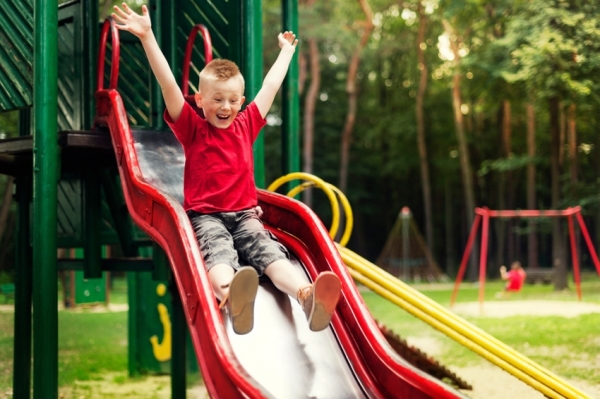 Говорим: "Это кто у нас тут каскадер? На горку вход только в шлеме и со страховкой!"Чем больше игры, волшебства и "интересности" в разговорах, уговорах и ваших повседневных делах, тем легче вам будет договориться с ребенком, тем лучше он будет вас понимать и тем ближе вы будете. Кого-то из детей можно привлечь волшебством, кого-то - духом соревнования, кого-то, чтобы успокоить, иногда нужно просто обнять. Вы лучше знаете своего ребенка.Но есть моменты, когда все эти уловки ни к чему.Например, когда вы действительно злитесь, когда вам не до шуток, не стоит делать над собой неимоверные усилия и играть с чадом "сквозь зубы".Ребенок сразу почувствует фальшь и будет сбит с толку.Если злитесь, объясните наследнику свои чувства. Например, "я переживаю из-за того, что ты капризничаешь". Не кричим, а именно объясняем.Какие витамины лучше принимать весной и где их найти?После зимних холодов, простудных заболеваний и недостатка солнца, человеческий организм особенно остро чувствует дефицит полезных веществ. Авитаминоз - это заболевание характеризуется низким содержанием витаминов в организме из-за их недостатка в продуктах питания.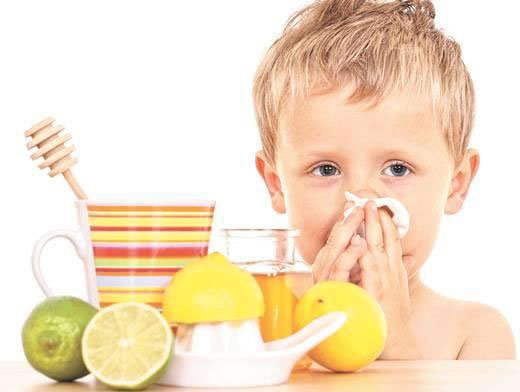  Симптомами легкой степени недостатка витаминов являются: раздражительность, быстрая утомляемость, депрессии; сухость кожи, потеря ее тонуса, появление воспаления и раздражения кожных покровов; долго непроходящие трещинки (заеды) в уголках губ; ломкость и выпадение волос, возникновение перхоти; снижение иммунитета, подверженность простуде и вирусным инфекциям.Для детей и подростков необходимы витамины А, С, витамины группы В и кальций, которые выступают строительными материалами для растущего организма. ГДЕ НАЙТИ ВИТАМИНЫ ВЕСНОЙ?ВИТАМИН А в большом количестве содержится во фруктах и овощах оранжевого, темнозеленого и желтого цветов, а также в печени птицы и рыбы, молоке, сырах. Этот витамин благотворно влияет на зрение, поддерживает работу иммунной и эндокринной систем. Продукты: морковь, тыква, свекла, крапива, помидоры, кукуруза, красный перец, абрикосы, печень.ВИТАМИНАМИ ГРУППЫ В, которые требуются всем группам населения, богаты продукты животноводства: мясо, молочные продукты, яйца. Ведь именно они влияют на обмен веществ в организме, нервную и эндокринную системы.Витамин В1 Продукты: пшеничная мука грубого помола и продукты из нее, овес, гречка, рис, рожь, яичный желток, дрожжи, бобовые, орехи, говядина и свинина, спаржа, брокколи, брюссельская капуста.Витамин В2 Продукты: дрожжи, злаки, молоко, мясо, рыба, яйца, свежие овощи, печень, почки, листовые зеленые овощи.ВИТАМИН С в большом количестве содержится в петрушке, шиповнике, облепихе, цитрусовых. Аскорбиновая кислота — отменный стимулятор работы иммунной системы. Кроме того, витамин С способствует уменьшению уровня холестерина в крови и восстанавливает нервную систему. Продукты: цитрусовые, квашеная капуста, шиповник, киви, черная смородина, болгарский перец, все виды капусты, зеленый горошек, клубника, малина, зеленый лук, облепиха, шпинат. 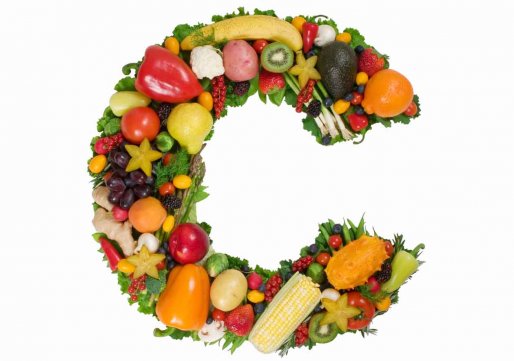 ВИТАМИНОМ D, который способствует усвоению в нужном количестве кальция и магния в организме, является солнце. Принятие солнечной ванны стимулирует организм изнутри вырабатывать этот элемент. Однако зимой и ранней весной солнечный свет слаб и мал в объеме. Для восполнения запасов этого витамина нужно кушать больше жирной рыбы и сыров, а также питьмолоко. Продукты: рыбий жир, икра, красная рыба, яичный желток, печень, сметана, сливочное масло, молоко и молочные продукты, хлеб из муки грубого помола. ВИТАМИНОМ Е богаты бобовые и крупы, оливковое, кукурузное и соевое масла. Этот витамин является антиоксидантом: он работает на восстановление клеток организма, стимулирует действие иммунной системы. Продукты: растительное масло, семечки и орехи, яичный желток, шиповник, зеленые листья, зерна злаковых, ростки пшеницы, ягоды шиповника и облепихи, черешня, рябина.Таким образом, становится понятно, что все витамины жизненно необходимы детям.ПИТАЙТЕСЬ ПРАВИЛЬНО САМИ И ПРАВИЛЬНО КОРМИТЕ ВАШИХ ДЕТОК, И ПУСТЬ ОНИ ВАС ТОЛЬКО РАДУЮТ!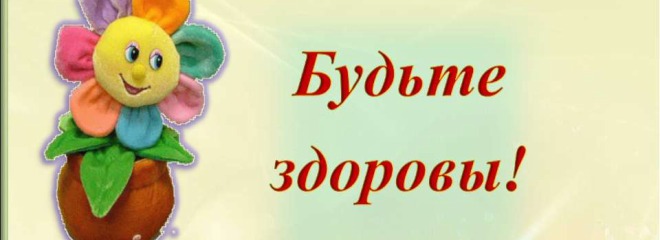 Номер подготовила: воспитатель – Абрамова М.В.